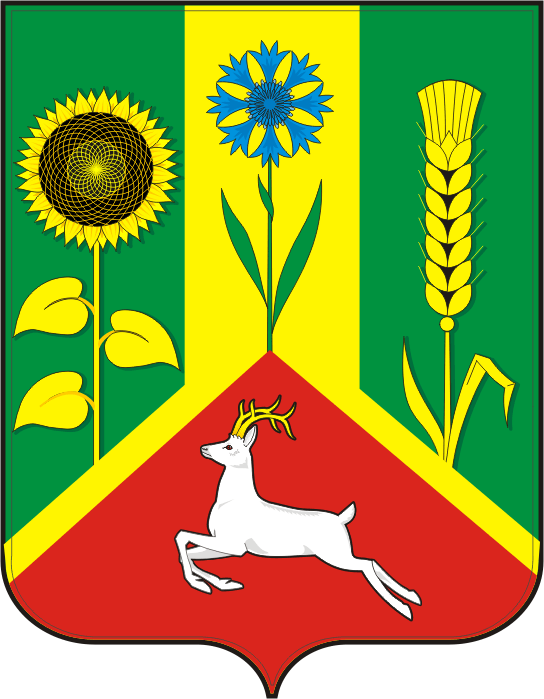 СОВЕТ ДЕПУТАТОВ муниципального образования Васильевский СЕЛЬСОВЕТ САРАКТАШСКОГО РАЙОНА оренбургской областичетвёртый созывР Е Ш Е Н И ЕОчередного седьмого  заседания Совета депутатовВасильевского сельсовета Саракташского района четвёртого созыва25 июня 2021 г                            с. Васильевка                                      №  32Об исполнении бюджета муниципального образования    Васильевский сельсовет за 1 квартал  2021 годНа основании статей 12, 132 Конституции Российской Федерации, статьи 9 Бюджетного кодекса Российской Федерации, статьи 35 Федерального закона от 06.10.2003 года № 131-ФЗ «Об общих принципах местного самоуправления в Российской Федерации» и Устава Васильевского сельсовета, Совет депутатов Васильевского сельсовета      РЕШИЛ:          1.  Принять к сведению  отчет об исполнении бюджета муниципального образования Васильевский  сельсовет за 1 квартал  2021  по   доходам в сумме  2 262 152,97 тыс. рублей и расходам в сумме 3 346 718,68 тыс. рублей с превышением расходов над доходами в сумме  1 084 565,71 тыс. рублей.          1.1. Утвердить исполнение:- по   доходам   бюджета сельсовета   за  1 квартал 2021 год  согласно  приложению  №1,- по структуре расходов бюджета   сельсовета  за 1 квартал 2021  год согласно приложению №2.2. Настоящее решение вступает в силу после дня его обнародования и подлежит размещению на официальном сайте Васильевского сельсовета в сети «интернет».  3. Контроль за исполнением данного решения возложить на постоянную комиссию  по бюджетной, налоговой и финансовой политике, собственности и экономическим вопросам, торговле и быту  (Мурсалимов К.Х.).Председатель Совета депутатов –Глава муниципального образования                                        А.Н. СерединовРазослано: прокурору района, постоянной комиссии, на сайт, в дело.Приложение 1.к решению  Совета депутатовВасильевского сельсовета № 32от 25.06.2021 гДоходы бюджетаПриложение 1.к решению  Совета депутатовВасильевского сельсовета № 32от 25.06.2021 гДоходы бюджетаПриложение 1.к решению  Совета депутатовВасильевского сельсовета № 32от 25.06.2021 гДоходы бюджетаПриложение 1.к решению  Совета депутатовВасильевского сельсовета № 32от 25.06.2021 гДоходы бюджетаПриложение 1.к решению  Совета депутатовВасильевского сельсовета № 32от 25.06.2021 гДоходы бюджетаПриложение 1.к решению  Совета депутатовВасильевского сельсовета № 32от 25.06.2021 гДоходы бюджетаНаименование показателяКод строкиКод дохода по бюджетной классификацииУтвержденные бюджетные назначенияИсполненоНеисполненные назначения123456Доходы бюджета – всего010X9 431 200,002 262 152,977 169 047,03в том числе:НАЛОГОВЫЕ И НЕНАЛОГОВЫЕ ДОХОДЫ010000 100000000000000004 176 000,00741 752,973 434 247,03НАЛОГИ НА ПРИБЫЛЬ, ДОХОДЫ010000 10100000000000000654 000,00210 097,78443 902,22Налог на доходы физических лиц010000 10102000010000110654 000,00210 097,78443 902,22Налог на доходы физических лиц с доходов, источником которых является налоговый агент, за исключением доходов, в отношении которых исчисление и уплата налога осуществляются в соответствии со статьями 227, 227.1 и 228 Налогового кодекса Российской Федерации010000 10102010010000110637 000,00209 229,23427 770,77Налог на доходы физических лиц с доходов, источником которых является налоговый агент010182 10102010011000110637 000,00209 229,23427 770,77Налог на доходы физических лиц с доходов, полученных физическими лицами в соответствии со статьей 228 Налогового кодекса Российской Федерации010000 1010203001000011017 000,00868,5516 131,45Налог на доходы физических лиц с доходов, полученных физическими лицами в соответствии со статьей 228 Налогового кодекса Российской Федерации (сумма платежа (перерасчеты, недоимка и задолженность по соответствующему платежу, в том числе по отмененному)010182 1010203001100011017 000,00865,2016 134,80Налог на доходы физических лиц с доходов, полученных физическими лицами в соответствии со статьей 228 Налогового кодекса Российской Федерации (пени по соответствующему платежу)010182 101020300121001100,003,350,00НАЛОГИ НА ТОВАРЫ (РАБОТЫ, УСЛУГИ), РЕАЛИЗУЕМЫЕ НА ТЕРРИТОРИИ РОССИЙСКОЙ ФЕДЕРАЦИИ010000 103000000000000001 462 000,00328 171,781 133 828,22Акцизы по подакцизным товарам (продукции), производимым на территории Российской Федерации010000 103020000100001101 462 000,00328 171,781 133 828,22Доходы от уплаты акцизов на дизельное топливо, подлежащие распределению между бюджетами субъектов Российской Федерации и местными бюджетами с учетом установленных дифференцированных нормативов отчислений в местные бюджеты010000 10302230010000110671 000,00147 277,63523 722,37Доходы от уплаты акцизов на дизельное топливо, подлежащие распределению между бюджетами субъектов Российской Федерации и местными бюджетами с учетом установленных дифференцированных нормативов отчислений в местные бюджеты (по нормативам, установленным федеральным законом о федеральном бюджете в целях формирования дорожных фондов субъектов Российской Федерации)010100 10302231010000110671 000,00147 277,63523 722,37Доходы от уплаты акцизов на моторные масла для дизельных и (или) карбюраторных (инжекторных) двигателей, подлежащие распределению между бюджетами субъектов Российской Федерации и местными бюджетами с учетом установленных дифференцированных нормативов отчислений в местные бюджеты010000 103022400100001104 000,001 032,952 967,05Доходы от уплаты акцизов на моторные масла для дизельных и (или) карбюраторных (инжекторных) двигателей, подлежащие распределению между бюджетами субъектов Российской Федерации и местными бюджетами с учетом установленных дифференцированных нормативов отчислений в местные бюджеты (по нормативам, установленным федеральным законом о федеральном бюджете в целях формирования дорожных фондов субъектов Российской Федерации)010100 103022410100001104 000,001 032,952 967,05Доходы от уплаты акцизов на автомобильный бензин, подлежащие распределению между бюджетами субъектов Российской Федерации и местными бюджетами с учетом установленных дифференцированных нормативов отчислений в местные бюджеты010000 10302250010000110883 000,00206 163,97676 836,03Доходы от уплаты акцизов на автомобильный бензин, подлежащие распределению между бюджетами субъектов Российской Федерации и местными бюджетами с учетом установленных дифференцированных нормативов отчислений в местные бюджеты (по нормативам, установленным федеральным законом о федеральном бюджете в целях формирования дорожных фондов субъектов Российской Федерации)010100 10302251010000110883 000,00206 163,97676 836,03Доходы от уплаты акцизов на прямогонный бензин, подлежащие распределению между бюджетами субъектов Российской Федерации и местными бюджетами с учетом установленных дифференцированных нормативов отчислений в местные бюджеты010000 10302260010000110-96 000,00-26 302,77-69 697,23Доходы от уплаты акцизов на прямогонный бензин, подлежащие распределению между бюджетами субъектов Российской Федерации и местными бюджетами с учетом установленных дифференцированных нормативов отчислений в местные бюджеты (по нормативам, установленным федеральным законом о федеральном бюджете в целях формирования дорожных фондов субъектов Российской Федерации)010100 10302261010000110-96 000,00-26 302,77-69 697,23НАЛОГИ НА СОВОКУПНЫЙ ДОХОД010000 105000000000000001 000,000,001 000,00Единый сельскохозяйственный налог010000 105030000100001101 000,000,001 000,00Единый сельскохозяйственный налог010000 105030100100001101 000,000,001 000,00Единый сельскохозяйственный налог (сумма платежа (перерасчеты, недоимка и задолженность по соответствующему платежу, в том числе по отмененному)010182 105030100110001101 000,000,001 000,00НАЛОГИ НА ИМУЩЕСТВО010000 106000000000000001 760 000,00195 740,411 564 259,59Налог на имущество физических лиц010000 1060100000000011010 000,00836,769 163,24Налог на имущество физических лиц, взимаемый по ставкам, применяемым к объектам налогообложения, расположенным в границах сельских поселений010000 1060103010000011010 000,00836,769 163,24Налог на имущество физических лиц ,взимаемый по ставкам ,применяемых к объектам налогообложения, расположенных в границах поселений010182 1060103010100011010 000,00687,009 313,00Налог на имущество физических лиц ,взимаемый по ставкам, применяемый к объектам налогообложения, расположенным в границах сельских поселений (пени по соответствующему платежу)010182 106010301021001100,00149,760,00Земельный налог010000 106060000000001101 750 000,00194 903,651 555 096,35Земельный налог с организаций010000 10606030000000110139 000,00127 151,0011 849,00Земельный налог с организаций, обладающих земельным участком, расположенным в границах сельских поселений010000 10606033100000110139 000,00127 151,0011 849,00Земельный налог с организаций, обладающих земельным участком, расположенным в границах сельских поселений (сумма платежа (перерасчеты, недоимка и задолженность по соответствующему платежу, в том числе по отмененному)010182 10606033101000110139 000,00127 151,0011 849,00Земельный налог с физических лиц010000 106060400000001101 611 000,0067 752,651 543 247,35Земельный налог с физических лиц, обладающих земельным участком, расположенным в границах сельских поселений010000 106060431000001101 611 000,0067 752,651 543 247,35Земельный налог с физических лиц, обладающих земельным участком, расположенным в границах сельских поселений (сумма платежа (перерасчеты, недоимка и задолженность по соответствующему платежу, в том числе по отмененному)010182 106060431010001101 611 000,0064 768,621 546 231,38Земельный налог с физических лиц, обладающих земельным участком, расположенным в границах сельских поселений (перерасчеты, недоимка и задолженность)010182 106060431021001100,002 984,030,00ГОСУДАРСТВЕННАЯ ПОШЛИНА010000 108000000000000000,00100,000,00Государственная пошлина за совершение нотариальных действий (за исключением действий, совершаемых консульскими учреждениями Российской Федерации)010000 108040000100001100,00100,000,00Государственная пошлина за совершение нотариальных действий должностными лицами органов местного самоуправления, уполномоченными в соответствии с законодательными актами Российской Федерации на совершение нотариальных действий010000 108040200100001100,00100,000,00Государственная пошлина за совершение нотариальных действий должностными лицами органов местного самоуправления, уполномоченными в соответствии с законодательными актами Российской Федерации на совершение нотариальных действий010122 108040200110001100,00100,000,00ДОХОДЫ ОТ ИСПОЛЬЗОВАНИЯ ИМУЩЕСТВА, НАХОДЯЩЕГОСЯ В ГОСУДАРСТВЕННОЙ И МУНИЦИПАЛЬНОЙ СОБСТВЕННОСТИ010000 1110000000000000049 000,002 643,0046 357,00Доходы, получаемые в виде арендной либо иной платы за передачу в возмездное пользование государственного и муниципального имущества (за исключением имущества бюджетных и автономных учреждений, а также имущества государственных и муниципальных унитарных предприятий, в том числе казенных)010000 1110500000000012049 000,002 643,0046 357,00Доходы от сдачи в аренду имущества, находящегося в оперативном управлении органов государственной власти, органов местного самоуправления, органов управления государственными внебюджетными фондами и созданных ими учреждений (за исключением имущества бюджетных и автономных учреждений)010000 1110503000000012049 000,002 643,0046 357,00Доходы от сдачи в аренду имущества, находящегося в оперативном управлении органов управления сельских поселений и созданных ими учреждений (за исключением имущества муниципальных бюджетных и автономных учреждений)010122 1110503510000012049 000,002 643,0046 357,00ШТРАФЫ, САНКЦИИ, ВОЗМЕЩЕНИЕ УЩЕРБА010000 116000000000000000,005 000,000,00Административные штрафы, установленные Кодексом Российской Федерации об административных правонарушениях010000 116010000100001400,005 000,000,00Административные штрафы, установленные главой 7 Кодекса Российской Федерации об административных правонарушениях, за административные правонарушения в области охраны собственности010000 116010700100001400,005 000,000,00Административные штрафы, установленные главой 7 Кодекса Российской Федерации об административных правонарушениях, за административные правонарушения в области охраны собственности, выявленные должностными лицами органов муниципального контроля010122 116010740100001400,005 000,000,00ПРОЧИЕ НЕНАЛОГОВЫЕ ДОХОДЫ010000 11700000000000000250 000,000,00250 000,00Инициативные платежи010000 11715000000000150250 000,000,00250 000,00Инициативные платежи, зачисляемые в бюджеты сельских поселений010000 11715030100000150250 000,000,00250 000,00Инициативные платежи, зачисляемые в бюджеты сельских поселений (средства, поступающие на благоустройство общественной территории, в том числе парка культуры и отдыха)010122 11715030100005150250 000,000,00250 000,00БЕЗВОЗМЕЗДНЫЕ ПОСТУПЛЕНИЯ010000 200000000000000005 255 200,001 520 400,003 734 800,00БЕЗВОЗМЕЗДНЫЕ ПОСТУПЛЕНИЯ ОТ ДРУГИХ БЮДЖЕТОВ БЮДЖЕТНОЙ СИСТЕМЫ РОССИЙСКОЙ ФЕДЕРАЦИИ010000 202000000000000005 255 200,001 520 400,003 734 800,00Дотации бюджетам бюджетной системы Российской Федерации010000 202100000000001503 867 100,001 026 800,002 840 300,00Дотации на выравнивание бюджетной обеспеченности010000 202150010000001503 848 000,001 019 700,002 828 300,00Дотации бюджетам сельских поселений на выравнивание бюджетной обеспеченности из бюджета субъекта Российской Федерации010122 202150011000001503 848 000,001 019 700,002 828 300,00Дотации на выравнивание бюджетной обеспеченности из бюджетов муниципальных районов, городских округов с внутригородским делением010000 2021600100000015019 100,007 100,0012 000,00Дотации бюджетам сельских поселений на выравнивание бюджетной обеспеченности из бюджетов муниципальных районов010122 2021600110000015019 100,007 100,0012 000,00Субсидии бюджетам бюджетной системы Российской Федерации (межбюджетные субсидии)010000 20220000000000150818 000,000,00818 000,00Прочие субсидии010000 20229999000000150818 000,000,00818 000,00Прочие субсидии бюджетам сельских поселений010122 20229999100000150818 000,000,00818 000,00Субвенции бюджетам бюджетной системы Российской Федерации010000 20230000000000150102 000,0025 500,0076 500,00Субвенции бюджетам на осуществление первичного воинского учета на территориях, где отсутствуют военные комиссариаты010000 20235118000000150102 000,0025 500,0076 500,00Субвенции бюджетам сельских поселений на осуществление первичного воинского учета на территориях, где отсутствуют военные комиссариаты010122 20235118100000150102 000,0025 500,0076 500,00Иные межбюджетные трансферты010000 20240000000000150468 100,00468 100,000,00Прочие межбюджетные трансферты, передаваемые бюджетам010000 20249999000000150468 100,00468 100,000,00Прочие межбюджетные трансферты, передаваемые бюджетам сельских поселений010122 20249999100000150468 100,00468 100,000,00Приложение 2.к решению  Совета депутатовВасильевского сельсовета № 32от 25.06.2021 гРасходы бюджетаПриложение 2.к решению  Совета депутатовВасильевского сельсовета № 32от 25.06.2021 гРасходы бюджетаПриложение 2.к решению  Совета депутатовВасильевского сельсовета № 32от 25.06.2021 гРасходы бюджетаПриложение 2.к решению  Совета депутатовВасильевского сельсовета № 32от 25.06.2021 гРасходы бюджетаПриложение 2.к решению  Совета депутатовВасильевского сельсовета № 32от 25.06.2021 гРасходы бюджетаПриложение 2.к решению  Совета депутатовВасильевского сельсовета № 32от 25.06.2021 гРасходы бюджетаНаименование показателяКод строкиКод расхода по бюджетной классификацииУтвержденные бюджетные назначенияИсполненоНеисполненные назначения123456Расходы бюджета - всего200X10 795 256,363 346 718,687 448 537,68в том числе:ОБЩЕГОСУДАРСТВЕННЫЕ ВОПРОСЫ200000 0100 0000000000 0002 662 753,26783 695,111 879 058,15Функционирование высшего должностного лица субъекта Российской Федерации и муниципального образования200000 0102 0000000000 000733 000,00219 703,30513 296,70Муниципальная программа "Реализация муниципальной политики на территории муниципального образования Васильевский сельсовет Саракташского района Оренбургской области на 2018-2025 годы"200000 0102 5300000000 000733 000,00219 703,30513 296,70Подпрограмма "Осуществление деятельности аппарата управления"200000 0102 5310000000 000733 000,00219 703,30513 296,70Глава муниципального образования200000 0102 5310010010 000733 000,00219 703,30513 296,70Расходы на выплаты персоналу в целях обеспечения выполнения функций государственными (муниципальными) органами, казенными учреждениями, органами управления государственными внебюджетными фондами200000 0102 5310010010 100733 000,00219 703,30513 296,70Расходы на выплаты персоналу государственных (муниципальных) органов200000 0102 5310010010 120733 000,00219 703,30513 296,70Фонд оплаты труда государственных (муниципальных) органов200122 0102 5310010010 121600 000,00169 247,38430 752,62Взносы по обязательному социальному страхованию на выплаты денежного содержания и иные выплаты работникам государственных (муниципальных) органов200122 0102 5310010010 129133 000,0050 455,9282 544,08Функционирование Правительства Российской Федерации, высших исполнительных органов государственной власти субъектов Российской Федерации, местных администраций200000 0104 0000000000 0001 896 231,76530 470,311 365 761,45Муниципальная программа "Реализация муниципальной политики на территории муниципального образования Васильевский сельсовет Саракташского района Оренбургской области на 2018-2025 годы"200000 0104 5300000000 0001 896 231,76530 470,311 365 761,45Подпрограмма "Осуществление деятельности аппарата управления"200000 0104 5310000000 0001 896 231,76530 470,311 365 761,45Аппарат администрации муниципального образования200000 0104 5310010020 0001 896 231,76530 470,311 365 761,45Расходы на выплаты персоналу в целях обеспечения выполнения функций государственными (муниципальными) органами, казенными учреждениями, органами управления государственными внебюджетными фондами200000 0104 5310010020 1001 578 700,00351 872,261 226 827,74Расходы на выплаты персоналу государственных (муниципальных) органов200000 0104 5310010020 1201 578 700,00351 872,261 226 827,74Фонд оплаты труда государственных (муниципальных) органов200122 0104 5310010020 1211 299 700,00269 750,621 029 949,38Взносы по обязательному социальному страхованию на выплаты денежного содержания и иные выплаты работникам государственных (муниципальных) органов200122 0104 5310010020 129279 000,0082 121,64196 878,36Закупка товаров, работ и услуг для обеспечения государственных (муниципальных) нужд200000 0104 5310010020 200268 931,76139 998,05128 933,71Иные закупки товаров, работ и услуг для обеспечения государственных (муниципальных) нужд200000 0104 5310010020 240268 931,76139 998,05128 933,71Прочая закупка товаров, работ и услуг200122 0104 5310010020 244268 931,76139 998,05128 933,71Межбюджетные трансферты200000 0104 5310010020 50038 600,0038 600,000,00Иные межбюджетные трансферты200000 0104 5310010020 54038 600,0038 600,000,00Иные бюджетные ассигнования200000 0104 5310010020 80010 000,000,0010 000,00Уплата налогов, сборов и иных платежей200000 0104 5310010020 85010 000,000,0010 000,00Уплата налога на имущество организаций и земельного налога200122 0104 5310010020 8513 000,000,003 000,00Уплата иных платежей200122 0104 5310010020 8537 000,000,007 000,00Обеспечение деятельности финансовых, налоговых и таможенных органов и органов финансового (финансово-бюджетного) надзора200000 0106 0000000000 00031 600,0031 600,000,00Муниципальная программа "Реализация муниципальной политики на территории муниципального образования Васильевский сельсовет Саракташского района Оренбургской области на 2018-2025 годы"200000 0106 5300000000 00031 600,0031 600,000,00Подпрограмма "Осуществление деятельности аппарата управления"200000 0106 5310000000 00031 600,0031 600,000,00Межбюджетные трансферты на осуществление части переданных в район полномочий по внешнему муниципальному контролю200000 0106 5310010080 00031 600,0031 600,000,00Межбюджетные трансферты200000 0106 5310010080 50031 600,0031 600,000,00Иные межбюджетные трансферты200122 0106 5310010080 54031 600,0031 600,000,00Другие общегосударственные вопросы200000 0113 0000000000 0001 921,501 921,500,00Непрограммное направление расходов (непрограммные мероприятия)200000 0113 7700000000 0001 921,501 921,500,00Членские взносы в Совет (ассоциацию) муниципальных образований200000 0113 7700095100 0001 921,501 921,500,00Иные бюджетные ассигнования200000 0113 7700095100 8001 921,501 921,500,00Уплата налогов, сборов и иных платежей200000 0113 7700095100 8501 921,501 921,500,00Уплата иных платежей200122 0113 7700095100 8531 921,501 921,500,00НАЦИОНАЛЬНАЯ ОБОРОНА200000 0200 0000000000 000102 000,0022 985,2879 014,72Мобилизационная и вневойсковая подготовка200000 0203 0000000000 000102 000,0022 985,2879 014,72Муниципальная программа "Реализация муниципальной политики на территории муниципального образования Васильевский сельсовет Саракташского района Оренбургской области на 2018-2025 годы"200000 0203 5300000000 000102 000,0022 985,2879 014,72Подпрограмма "Обеспечение осуществления части, переданных органами власти другого уровня, полномочий"200000 0203 5320000000 000102 000,0022 985,2879 014,72Осуществление первичного воинского учета на территориях, где отсутствуют военные комиссариаты200000 0203 5320051180 000102 000,0022 985,2879 014,72Расходы на выплаты персоналу в целях обеспечения выполнения функций государственными (муниципальными) органами, казенными учреждениями, органами управления государственными внебюджетными фондами200000 0203 5320051180 100102 000,0022 985,2879 014,72Расходы на выплаты персоналу государственных (муниципальных) органов200000 0203 5320051180 120102 000,0022 985,2879 014,72Фонд оплаты труда государственных (муниципальных) органов200122 0203 5320051180 12177 000,0017 653,8359 346,17Взносы по обязательному социальному страхованию на выплаты денежного содержания и иные выплаты работникам государственных (муниципальных) органов200122 0203 5320051180 12925 000,005 331,4519 668,55НАЦИОНАЛЬНАЯ БЕЗОПАСНОСТЬ И ПРАВООХРАНИТЕЛЬНАЯ ДЕЯТЕЛЬНОСТЬ200000 0300 0000000000 00048 000,0012 102,2735 897,73Защита населения и территории от чрезвычайных ситуаций природного и техногенного характера, пожарная безопасность200000 0310 0000000000 00048 000,0012 102,2735 897,73Муниципальная программа "Реализация муниципальной политики на территории муниципального образования Васильевский сельсовет Саракташского района Оренбургской области на 2018-2025 годы"200000 0310 5300000000 00048 000,0012 102,2735 897,73Подпрограмма "Обеспечение пожарной безопасности на территории муниципального образования Васильевский сельсовет"200000 0310 5330000000 00048 000,0012 102,2735 897,73Финансовое обеспечение мероприятий по обеспечению пожарной безопасности на территории муниципального образования поселения200000 0310 5330095020 00048 000,0012 102,2735 897,73Закупка товаров, работ и услуг для обеспечения государственных (муниципальных) нужд200000 0310 5330095020 20048 000,0012 102,2735 897,73Иные закупки товаров, работ и услуг для обеспечения государственных (муниципальных) нужд200000 0310 5330095020 24048 000,0012 102,2735 897,73Прочая закупка товаров, работ и услуг200122 0310 5330095020 24448 000,0012 102,2735 897,73НАЦИОНАЛЬНАЯ ЭКОНОМИКА200000 0400 0000000000 0002 794 289,11846 045,961 948 243,15Дорожное хозяйство (дорожные фонды)200000 0409 0000000000 0002 794 289,11846 045,961 948 243,15Муниципальная программа "Реализация муниципальной политики на территории муниципального образования Васильевский сельсовет Саракташского района Оренбургской области на 2018-2025 годы"200000 0409 5300000000 0002 794 289,11846 045,961 948 243,15Подпрограмма "Развитие дорожного хозяйства на территории муниципального образования Васильевский сельсовет"200000 0409 5340000000 0002 794 289,11846 045,961 948 243,15Содержание и ремонт, капитальный ремонт автомобильных дорог общего пользования и искусственных сооружений на них200000 0409 5340095280 0002 794 289,11846 045,961 948 243,15Закупка товаров, работ и услуг для обеспечения государственных (муниципальных) нужд200000 0409 5340095280 2002 794 289,11846 045,961 948 243,15Иные закупки товаров, работ и услуг для обеспечения государственных (муниципальных) нужд200000 0409 5340095280 2402 794 289,11846 045,961 948 243,15Прочая закупка товаров, работ и услуг200122 0409 5340095280 2442 544 289,11781 035,691 763 253,42Закупка энергетических ресурсов200122 0409 5340095280 247250 000,0065 010,27184 989,73ЖИЛИЩНО-КОММУНАЛЬНОЕ ХОЗЯЙСТВО200000 0500 0000000000 00043 000,000,0043 000,00Жилищное хозяйство200000 0501 0000000000 00043 000,000,0043 000,00Непрограммное направление расходов (непрограммные мероприятия)200000 0501 7700000000 00043 000,000,0043 000,00Исполнение обязательств по уплате взносов на капитальный ремонт в отношении помещений, собственниками которых являются органы местного самоуправления200000 0501 7700090140 00043 000,000,0043 000,00Закупка товаров, работ и услуг для обеспечения государственных (муниципальных) нужд200000 0501 7700090140 20043 000,000,0043 000,00Иные закупки товаров, работ и услуг для обеспечения государственных (муниципальных) нужд200000 0501 7700090140 24043 000,000,0043 000,00Прочая закупка товаров, работ и услуг200122 0501 7700090140 24443 000,000,0043 000,00КУЛЬТУРА, КИНЕМАТОГРАФИЯ200000 0800 0000000000 0005 025 213,991 656 352,443 368 861,55Культура200000 0801 0000000000 0005 025 213,991 656 352,443 368 861,55Муниципальная программа "Реализация муниципальной политики на территории муниципального образования Васильевский сельсовет Саракташского района Оренбургской области на 2018-2025 годы"200000 0801 5300000000 0001 255 982,000,001 255 982,00Муниципальная программа "Реализация муниципальной политики на территории муниципального образования Васильевский сельсовет Саракташского района Оренбургской области на 2018-2025 годы"200000 0801 5300000000 000468 100,00468 100,000,00Подпрограмма "Развитие культуры на территории муниципального образования Васильевский сельсовет"200000 0801 5360000000 0001 255 982,000,001 255 982,00Подпрограмма "Развитие культуры на территории муниципального образования Васильевский сельсовет"200000 0801 5360000000 000468 100,00468 100,000,00Финансовое обеспечение части переданных полномочий по организации досуга и обеспечению жителей услугами организации культуры и библиотечного обслуживания200000 0801 5360075080 0002 426 300,00723 600,001 702 700,00Межбюджетные трансферты200000 0801 5360075080 5002 426 300,00723 600,001 702 700,00Иные межбюджетные трансферты200122 0801 5360075080 5402 426 300,00723 600,001 702 700,00Финансовое обеспечение мероприятий, направленных на развитие культуры на территории муниципального образования поселения200000 0801 5360095220 000874 831,99464 652,44410 179,55Закупка товаров, работ и услуг для обеспечения государственных (муниципальных) нужд200000 0801 5360095220 200874 831,99464 652,44410 179,55Иные закупки товаров, работ и услуг для обеспечения государственных (муниципальных) нужд200000 0801 5360095220 240874 831,99464 652,44410 179,55Прочая закупка товаров, работ и услуг200122 0801 5360095220 244162 569,34162 569,340,00Закупка энергетических ресурсов200122 0801 5360095220 247712 262,65302 083,10410 179,55Повышение заработной платы работников муниципальных учреждений культуры200000 0801 5360097030 000468 100,00468 100,000,00Межбюджетные трансферты200000 0801 5360097030 500468 100,00468 100,000,00Иные межбюджетные трансферты200122 0801 5360097030 540468 100,00468 100,000,00Реализация инициативных проектов (Приоритетный проект "Благоустройство территории сельского клуба села Татарский Саракташ Саракташского района Оренбургской области")200000 0801 536П5S1401 0001 255 982,000,001 255 982,00Закупка товаров, работ и услуг для обеспечения государственных (муниципальных) нужд200000 0801 536П5S1401 2001 255 982,000,001 255 982,00Иные закупки товаров, работ и услуг для обеспечения государственных (муниципальных) нужд200000 0801 536П5S1401 2401 255 982,000,001 255 982,00Прочая закупка товаров, работ и услуг200122 0801 536П5S1401 2441 255 982,000,001 255 982,00СОЦИАЛЬНАЯ ПОЛИТИКА200000 1000 0000000000 000120 000,0025 537,6294 462,38Пенсионное обеспечение200000 1001 0000000000 000120 000,0025 537,6294 462,38Муниципальная программа "Реализация муниципальной политики на территории муниципального образования Васильевский сельсовет Саракташского района Оренбургской области на 2018-2025 годы"200000 1001 5300000000 000120 000,0025 537,6294 462,38Подпрограмма "Осуществление деятельности аппарата управления"200000 1001 5310000000 000120 000,0025 537,6294 462,38Предоставление пенсии за выслугу лет муниципальным служащим200000 1001 5310025050 000120 000,0025 537,6294 462,38Социальное обеспечение и иные выплаты населению200000 1001 5310025050 300120 000,0025 537,6294 462,38Публичные нормативные социальные выплаты гражданам200000 1001 5310025050 310120 000,0025 537,6294 462,38Иные пенсии, социальные доплаты к пенсиям200122 1001 5310025050 312120 000,0025 537,6294 462,38Результат исполнения бюджета (дефицит/профицит)450X-1 364 056,36-1 084 565,71XПриложение 3.к решению  Совета депутатовВасильевского сельсовета № 32от 25.06.2021 гИсточники финансирования дефицита бюджетаПриложение 3.к решению  Совета депутатовВасильевского сельсовета № 32от 25.06.2021 гИсточники финансирования дефицита бюджетаПриложение 3.к решению  Совета депутатовВасильевского сельсовета № 32от 25.06.2021 гИсточники финансирования дефицита бюджетаПриложение 3.к решению  Совета депутатовВасильевского сельсовета № 32от 25.06.2021 гИсточники финансирования дефицита бюджетаПриложение 3.к решению  Совета депутатовВасильевского сельсовета № 32от 25.06.2021 гИсточники финансирования дефицита бюджетаПриложение 3.к решению  Совета депутатовВасильевского сельсовета № 32от 25.06.2021 гИсточники финансирования дефицита бюджетаНаименование показателяКод строкиКод источника финансирования дефицита бюджета по бюджетной классификацииУтвержденные бюджетные назначенияИсполненоНеисполненные назначения123456Источники финансирования дефицита бюджета - всего500X1 364 056,361 084 565,71279 490,65в том числе:источники внутреннего финансирования бюджета520X0,000,000,00из них:5200,000,000,00источники внешнего финансирования бюджета620X0,000,000,00из них:6200,000,000,00Изменение остатков средств700000 010000000000000001 364 056,361 084 565,71279 490,65Изменение остатков средств на счетах по учету средств бюджетов700000 010500000000000001 364 056,361 084 565,71279 490,65увеличение остатков средств, всего710000 01050000000000500-9 431 200,00-2 271 271,07XУвеличение прочих остатков средств бюджетов710000 010502000000005000,000,00XУвеличение прочих остатков денежных средств бюджетов710000 010502010000005100,000,00XУвеличение прочих остатков денежных средств бюджетов сельских поселений710100 01050201100000510-9 431 200,00-2 271 271,07Xуменьшение остатков средств, всего720000 0105000000000060010 795 256,363 355 836,78XУменьшение прочих остатков средств бюджетов720000 010502000000006000,000,00XУменьшение прочих остатков денежных средств бюджетов720000 010502010000006100,000,00XУменьшение прочих остатков денежных средств бюджетов сельских поселений720100 0105020110000061010 795 256,363 355 836,78X700000 010600000000000000,000,000,00710000 010600000000005000,000,00X7100,000,00X720000 010600000000006000,000,00X7200,000,00X